Blackbird Auto Club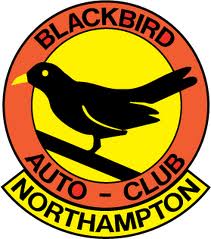 Membership Application/Renewal FormName:                   Address:Home Phone No:	 					Mobile Phone No: Email:                      Next of Kin:Address: Home Phone No:						Mobile Phone No: Email:                         The BBAC is an officially recognised MSA Club and is an associate member of the East Midlands Association of Motor Clubs EMAMC.  As a member of the BBAC you agree to be bound fully by the rules of those governing bodies and any/all ancillary/supplemental rules of the BBAC.Junior Members:            Must be 12 years of age or over with a parent or guardian who is also a BBAC member.Club Newsletter             The BBAC produces a periodic edition which is distributed solely by email.Membership payment:  £10 covering a single individual membership until the BBAC Club AGM in 2023.Membership Secretary:	Richard DrydaleElectronic Payment:       Account No:	70079421		Sort code:	20-61-51  Please use payment reference MEMBERSHIP followed by your surname, then email this form to  info@blackbirdautoclub.co.uk Membership will then be confirmed upon proof of payment.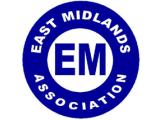 Data Protection Note: Your information will be held on computer but WILL NOT be divulged or sold on to any other sources